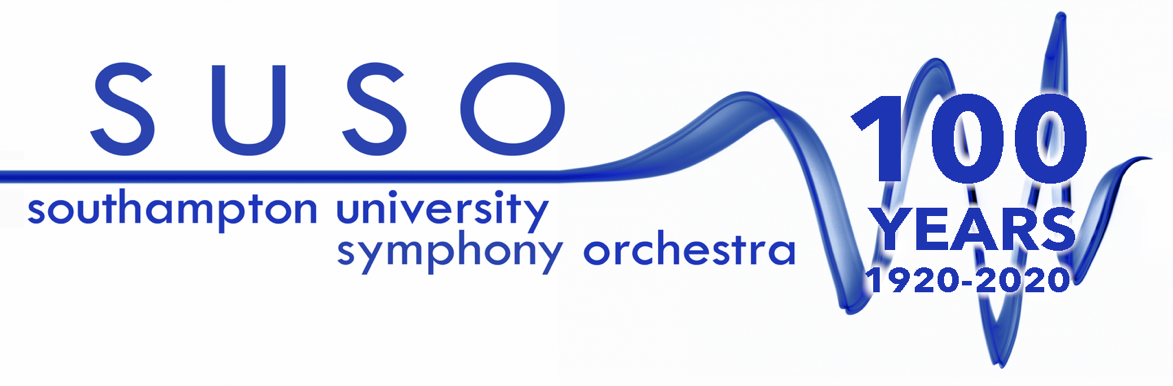 SUSO’s Big Weekend - 2021 - Project BriefSUSO is planning an exciting new project for Spring 2021. The project will be taking place over a weekend in April 2021. The idea is for SUSO to form a collaboration with singers and songwriters at the university to perform original songs that they have written with the orchestra. The selected singers will have the option to arrange their own music for the orchestra, but there will also be the option for a composer to arrange the music for them. All composers will need to have the ability to arrange for a symphony orchestra, as we want the orchestra to have interesting and exciting parts, not just backing the singers. There is the prospect of having a DJ, and the use of a drum kit and guitars alongside the orchestra will also be possible. The concert is not going to be classical music like SUSO would normally perform; we would like the songs to be modern (a few examples would be pop, rap, hip-hop, ballads, country, or jazz-pop), essentially non-classical music. If you would like more guidance on what style we want, we are happy to provide some examples. The aim is to bring the orchestra and its audience more into the modern world, and to perform the type of music people of our age would typically listen to rather than purely classical music!We propose to have 6 singers in total, each performing 3 songs. Please note that all songs must be originals and not covers. These numbers may change depending on how many singers and composers apply. At the end of the concert all singers will come together to perform a final song. Current SUSO members are welcome to apply, you just won’t be able to play in the orchestra while you sing if you are selected as one of our singers.When is the Big Weekend?The project will take place over 16/17/18 April 2021:Orchestra only rehearsal on the evening of the 16/04/21Full rehearsals all day 17/04/21 and 18/04/21Concert in Turner Sims in the afternoon or evening of 18/04/21How will the process work?The singers and composers will be selected by October 2020The collaboration then begins between the singers and the composers to write and arrange the songs. More parameters and guidance will be given by the President and Musical Director of SUSO throughout this timeAll songs are to be completed by 01/04/21 to allow time for printing and everyone to learn their parts before the Big Weekend!How do I apply to take part?Emails to register interest close at 00:00 on 17/08/20Once interest has been registered, applicants will have to fill in a google form with details about themselves and their experience. The deadline to fill in the google form is 00:00 on 31/08/20The chosen singers and composers will be notified by 01/10/20